Структура КОГБУСО «Подлевский дом-интернат»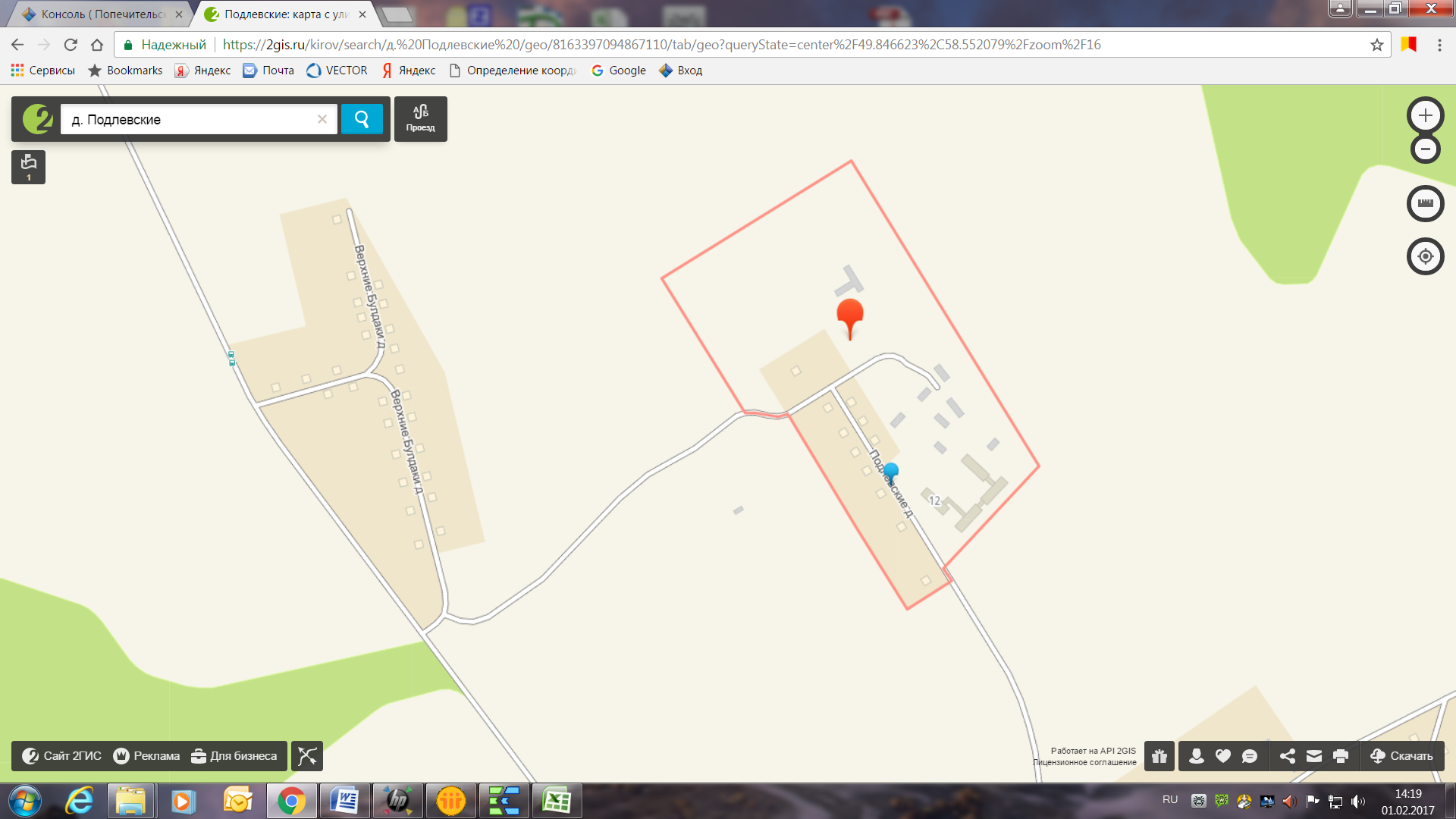 